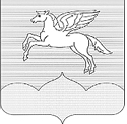  АДМИНИСТРАЦИЯГОРОДСКОГО ПОСЕЛЕНИЯ «ПУШКИНОГОРЬЕ»П О С Т А Н О В Л Е Н И Е .2018 №В соответствии с Федеральным законом от 06.10.2003 N 131-ФЗ «Об общих принципах организации местного самоуправления в Российской Федерации», Постановлением Правительства РФ от 10.02.2017 №169 «Об утверждении Правил предоставления и распределения субсидий из федерального бюджета бюджетам субъектов Российской Федерации на поддержку государственных программ субъектов Российской Федерации и муниципальных программ формирования современной городской среды», статьей 179 Бюджетного кодекса Российской Федерации, Администрация городского поселения «Пушкиногорье»ПОСТАНОВЛЯЕТ:1. Утвердить муниципальную программу «Формирование современной городской среды в городском поселении «Пушкиногорье» муниципального образования «Пушкиногорский район» на 2018-2022 годы» 2. Настоящее постановление подлежит официальному опубликования и размещению в сети интернет на официальном сайте.3. Контроль за исполнением настоящего постановления оставляю за собой.Глава Администрации городскогопоселения «Пушкиногорье»	       О.А. ШляхтюкОБ УТВЕРЖДЕНИИ МУНИЦИПАЛЬНОЙ ПРОГРАММЫ «ФОРМИРОВАНИЕ СОВРЕМЕННОЙ ГОРОДСКОЙ СРЕДЫ В ГОРОДСКОМ ПОСЕЛЕНИИ «ПУШКИНОГОРЬЕ» МУНИЦИПАЛЬНОГО ОБРАЗОВАНИЯ «ПУШКИНОГОРСКИЙ РАЙОН» НА 2018-2022 ГОДЫ»